О мерах по обеспечению безаварийного  пропуска паводковых вод в 2021 году  на территории Пандиковского сельского поселения Красночетайского района чувашской РеспубликиВ соответствии с Федеральными законами от 21.12.1994  № 68-ФЗ «О защите населения и территории от чрезвычайных ситуаций природного и техногенного характера», от 06.10.2003  № ФЗ - 131 «Об общих принципах организации местного самоуправления в Российской Федерации», в целях предупреждения и ликвидации возможных чрезвычайных ситуаций, обеспечения безопасности людей, устойчивого функционирования объектов экономики и жизнеобеспечения, защиты населения на территории Пандиковского сельского поселения  в период прохождения паводковых вод весной 2021 года администрация Пандиковского сельского поселения Красночетайского района Чувашской Республики постановляет:1.Образовать в сельском поселении противопаводковую комиссию в составе:Порфирьев А.Ю. – главы Пандиковского сельского поселения, председателя комиссии;Жижайкина В.А. –ведущий специалист-эксперт администрации Пандиковского сельского поселения, заместителя председателя комиссии;Илюшкина С.А. – специалист 1 разряда администрации Пандиковского сельского поселения, секретаря комиссии;Михатайкин Г.А. – депутат д.Питишево;Граченов В.В. – депутат с.Пандиково;Дагакова С.А.  – депутат д.Хирлукасы;Музякова С.А. - депутат д. Хвадукасы;Падейкина А.А.. – депутат д.Кошкильдино;Храмов Ю.А..  - депутат д.Мижеркасы.2.Утвердить  план мероприятий по пропуску паводковых вод  на территории сельского поселения (Приложение).3.Постановление администрации Пандиковского сельского поселения от 10.02.2020 г №10 «О создании комиссии по безаварийному пропуску паводковых  вод на территории Пандиковского сельского поселения» признать утратившим силу. 4.Контроль за исполнением настоящего постановления оставляю за собойГлава Пандиковского сельского поселения                                                                                         А.Ю.ПорфирьевПриложение к постановлению администрации Пандиковскогосельского поселения от 01.03.2021 №3П Л А Норганизационных мероприятий на 2021 год по обеспечению безаварийного пропуска весенних паводковых вод  на территории Пандиковского сельского поселения В  целях  предупреждения возникновения чрезвычайных ситуаций и обеспечения безаварийного пропуска паводков в весенний период 2021 г., защиты населения и объектов экономики, ликвидации возможных неблагоприятных его последствий, сохранения от разрушений и повреждений плотин, мостов, гидротехнических и инженерных сооружений животноводческих ферм, строений  недопущения разрушений дорожных покрытий в зоне повышения паводковых вод, разлива рек и  сохранения жизнеобеспечения населения провести необходимые мероприятия: 1. Противопаводковой комиссии взять на учет все гидротехнические сооружения, скотомогильники.Отв. – председатель противопаводковой комиссии2. В период организационных и подготовительных мероприятий провести:- проверку состояния гидротехнических и инженерных сооружений;- проверку исправленности водосборных затворов сооружений; - очистку отверстий водопропускных и водосборных сооружений  на плотинах, водохранилищах, на дорогах от снега и льда;- откалывание льда у свай мостов, боковых стенок сооружений, вдоль креплений откосов отводящих каналов, защитных дамб для предотвращения запрудов перед сооружениями;-  защиту от воздействия паводковых вод животноводческих ферм, машино-тракторных парков, складов минеральных удобрений, скотомогильников. Отв. – противопаводковая комиссия.В случае возникновения чрезвычайных ситуаций экстренно сообщить в КЧС района, принять меры по ее предотвращению до прибытия экстренной помощи;           Отв. – руководители объектов экономики и соцкультбыта.Организовать оповещение населения населенных пунктов, организаций  на территории сельского поселения о надвигающейся опасности.Отв. –  противопавдковая комиссия.Довести до сведения каждого жителя сельского поселения сигналы об экстренной эвакуации и порядок действий по ним.           Отв. – противопаводковая комиссия.В угрожающий период обеспечить постоянное наблюдение за интенсивностью снеготаяния, вскрытием рек и атмосферными явлениями.            Отв. – противопавдковая комиссияОбеспечить работу в усиленном режиме членов комиссий по чрезвычайным ситуациям и противопаводковой комиссии.            Отв. – председатель комиссии.ЧĂВАШ РЕСПУБЛИКИХĔРЛĔ ЧУТАЙ  РАЙОНĔ 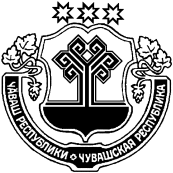 ЧУВАШСКАЯ РЕСПУБЛИКА КРАСНОЧЕТАЙСКИЙ  РАЙОН  ПАНТЬАК  ЯЛ ПОСЕЛЕНИЙĚН АДМИНИСТРАЦИЙĔ ЙЫШĂНУ01.03.2021    3№ Пантьак салиАДМИНИСТРАЦИЯПАНДИКОВСКОГО СЕЛЬСКОГОПОСЕЛЕНИЯ ПОСТАНОВЛЕНИЕ01.03.2021  №3село Пандиково